Сумська міська радаВиконавчий комітетРІШЕННЯЗ метою забезпечення раціонального використання водних ресурсів, зменшення втрат питної води підчас її виробництва, транспортування  та розподілення, оптимізації собівартості послуг з централізованого водопостачання та водовідведення, на підставі звернення комунального підприємства «Міськводоканал» Сумської міської ради (лист від 14.06.2017 р. № 19/3824) щодо затвердження перспективних індивідуальних технологічних нормативів використання питної води, відповідно до статті 40 Водного кодексу України,  статті 29 Закону України  «Про питну воду та питне водопостачання», наказу Державного комітету України з питань житлово-комунального господарства від 15 листопада 2004 року № 205 «Про затвердження Порядку розроблення та затвердження технологічних нормативів використання питної води», наказу Міністерства регіонального розвитку, будівництва та житлово-комунального господарства України від 25 червня 2014 року № 179 «Про затвердження Порядку розроблення та затвердження технологічних нормативів використання питної води підприємствами, які надають послуги з централізованого водопостачання та/або водовідведення», керуючись  частиною 1 статті 52 Закону України «Про місцеве самоврядування в Україні», виконавчий комітет Сумської міської ради ВИРІШИВ: 	1. Затвердити перспективні індивідуальні технологічні нормативи використання питної води для комунального підприємства «Міськводоканал» Сумської міської ради (додаються).		2. Комунальному підприємству «Міськводоканал» Сумської міської ради (Сагач А.Г.) розробити та погодити в установленому порядку організаційно-технічні заходи щодо скорочення усіх видів втрат та необлікованих витрат питної води.		3. Організацію виконання даного рішення покласти на заступника міського голови з питань діяльності виконавчих органів ради Журба О.І.Міський голова								         О.М. ЛисенкоСагач А.Г. 700-181Розіслати: згідно зі списком розсилкиЛИСТ УЗГОДЖЕННЯдо проекту рішення виконавчого комітету Сумської міської ради  “ Про затвердження перспективних індивідуальних технологічнихнормативів використання  питної води комунального підприємства«Міськводоканал» Сумської міської ради”Директор  КП “Міськводоканал”Сумської міської ради				       		         А.Г. СагачНачальник юридичного відділу КП “Міськводоканал”Сумської міської ради                                                              Н.О.ЛитвиненкоДиректор департаменту інфраструктури міста Сумської міської ради             			                              Г.І. ЯременкоЗаступник міського головиз питань діяльності виконавчихорганів ради                                          				О.І. ЖурбаНачальник  відділу протокольноїроботи та контролю 						          Л.В. МошаНачальник  правового управління                                            О.В. ЧайченкоВ.о. заступника  міського голови,керуючий справами  виконавчогокомітету					                                         С. Я. ПакПроект рішення підготовлений з урахуванням вимог Закону України «Про доступ до публічної інформації» та Закону України «Про захист персональних даних»										А.Г. СагачДодаток до рішення виконавчого комітетувід                                 № Перспективні  індивідуальні технологічні нормативи використання питної води  КП «Міськводоканал» Сумської міської радиДиректорКП «Міськводоканал»Сумської міської ради						                А. Г. СагачЛИСТ РОЗСИЛКИ рішення Виконавчого комітету Сумської міської ради“ Про затвердження перспективних індивідуальних технологічнихнормативів використання  питної води комунального підприємства«Міськводоканал» Сумської міської ради”Директор КП “Міськводоканал”Сумської міської ради				       			             А.Г. Сагач     КОМУНАЛЬНЕ  ПІДПРИЄМСТВО                                       SUMY CITY COUNCIL                                                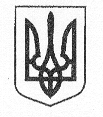                  «МІСЬКВОДОКАНАЛ »                                                MUNICIPAL UTILITY              СУМСЬКОЇ МІСЬКОЇ РАДИ                                            «MISKVODOKANAL»                                        вул. Білопільський шлях, 9, м.Суми, 40009                            9, Bilopilskiy way, Sumy, Ukraine, 40009тел. (факс) 700-181, 700-160                                                        tel. 700-181, 700-160 e-mail: vodocanal _sumy@ukr.net                                               e-mail: vodocanal _sumy@ukr.net               __________________ №_________                                      В.о. заступника міського голови,керуючого справами виконавчого комітетуСумської міської радиПак С.Я.пл. Незалежності, 2, м. Суми, 40000СЛУЖБОВА ЗАПИСКА		КП «Міськводоканал» Сумської міської ради повідомляє, що на виконання вимог статті 40 Водного кодексу України, статті 29 Закону України  «Про питну воду та питне водопостачання», наказу Державного комітету України з питань житлово-комунального господарства від 15 листопада 2004 року № 205 “Про затвердження Порядку розроблення та затвердження технологічних нормативів використання питної води», наказу Міністерства регіонального розвитку, будівництва та житлово - комунального господарства України від                25 червня 2014 року № 179 «Про затвердження Порядку розроблення та затвердження технологічних нормативів використання питної води підприємствами, які надають послуги з централізованого водопостачання та/або водовідведення», листа МІНРЕГІОН України від 21.12.2016 р. № 7/9-15343 та факсограми Національної комісії, що здійснює державне регулювання в сфері енергетики та комунальних послуг від 12.05.2017 р. № 1/192.2-17,  з метою забезпечення раціонального використання водних ресурсів, зменшення втрат питної води під час її виробництва, транспортування та розподілення, оптимізації собівартості послуг з централізованого водопостачання та водовідведення, було розроблено «Перспективні індивідуальні технологічні нормативи використання питної води», які затверджуються органами місцевого самоврядування.		Рішенням виконавчого комітету Сумської міської ради  від 17.11.2016 р. № 643 були затверджені поточні індивідуальні технологічні нормативи використання питної води для комунального підприємства «Міськводоканал» Сумської міської ради, які є однією із складових розрахунку тарифу на послуги з централізованого водопостачання та водовідведення. 		На підставі вищевикладеного, керуючись нормами чинного законодавства України, просимо Вас розглянути питання щодо затвердження перспективних індивідуальних технологічних нормативів використання питної води комунального підприємства «Міськводоканал» Сумської міської ради та прийняти відповідне рішення.	З повагою, директор КП “Міськводоканал” Сумської міської ради                                                                                                    А.Г. СагачВик. Ульянченко Ю.І., Литвиненко Н.О.Тел. 700-182, 700-188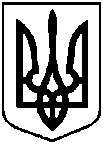 Проектоприлюднено«__»_______20__  р.від                                   № Про    затвердження   перспективних індивідуальних            технологічних нормативів    використання     питної води     комунального    підприємства «Міськводоканал»  Сумської  міської радиРокиЕтап реалізаціїТперWпопер м³/1000 м³Wпер м³/1000м³ТпоперW, м³/1000 м³2017 базовий початковийІ13267,4771505234,842018І12267,4771505232,922019І11267,4771505230,772020І10267,4771505228,322021ІІ9267,4771505225,522022ІІ8267,4771505222,292023ІІ7267,4771505218,532024ІІ6267,4771505214,082025ІІ5267,4771505208,742026ІІІ4267,4771505202,212027ІІІ3267,4771505194,052028ІІІ2267,4771505183,562029ІІІ1267,4771505169,582030 базовийкінцевий ІІІ0267,4771505150,00№ з/пНазвапідприємства, установи, організаціїПрізвище І.П.керівникаПоштова та електронна адресиНеобхідна кількісні примірників  рішення СМР1.КП “Міськводоканал” Сумської міської радиСагач А.Г.м. Суми, Білопільський шлях, 9vodokanal.@in.sumy.ua32.Департамент інфраструктури міста Сумської міської радиЯременко Г.І.м. Суми, вул. Горького, 21uim@meria.sumy.ua13.Заступник міського голови з питань діяльності  виконавчих органів ради Журба О.І.м. Суми, пл. Незалежності, 21